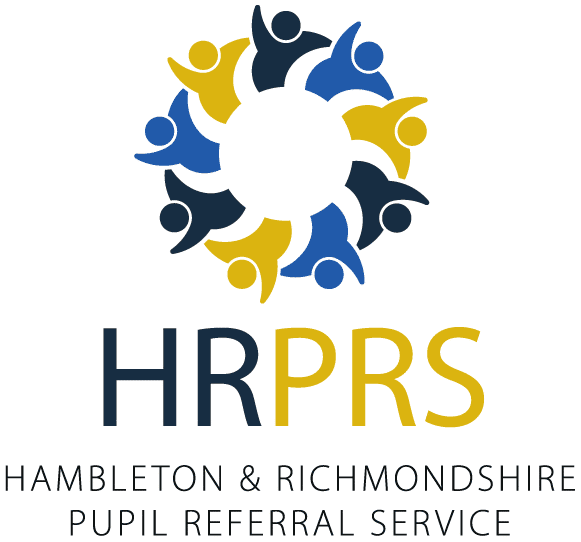 PERSON SPECIFICATIONJOB TITLE:               Head of EnglishHambleton and Richmondshire Pupil Referral Service.GRADE:	     	Mainscale + TLR 2.1	    Assessment: 1. Test prior to shortlisting (i.e. all applicants)  4. Probing at interview                    2.  From application form		                     5. Documentary Evidence                         3. Test after shortlisting		                     6. OTHER(Please specify)CRITERIAESSENTIALDESIRABLEASSESSMENTQualifications & TrainingQualified TeacherAdvanced qualification in relevant curriculum area or SEN or BehaviourXX2,52,5ExperienceSuccessful experience as an English teacher or head of department.Worked with multi-disciplinary teamsRecently worked with pupils displaying BESDWill have trained othersXXXX2,4,52,42,42,4Skills & KnowledgeThorough working knowledge of Assessment for Learning, APP within English and Literacy.Excellent communication skillsAbility to leadEfficient Management SkillsClear understanding of curriculum design for pupils educated out of schoolUnderstanding the change agendaUnderstanding of child protection proceduresXxxxX    X     x2,4444442,42,4Personal QualitiesSelf reliant – self motivatedFlexible and understanding when dealing with peopleAble to work within highly stressed situations with no immediate supportXXX2,42,42,4Other RequirementsMotivation to work with children and young people.Ability to form and maintain appropriate relationships and personal boundaries with children and young people.Emotional resilience in working with challenging behaviours and attitudes. Consistently apply the schools’ systems and procedures in  maintaining order and discipline.XXx2 & 42 & 42 & 4Equal opportunitiesTo ensure that NYCC’s equalities policies are implemented within working practices in terms of both employment and service deliveryX2 & 4